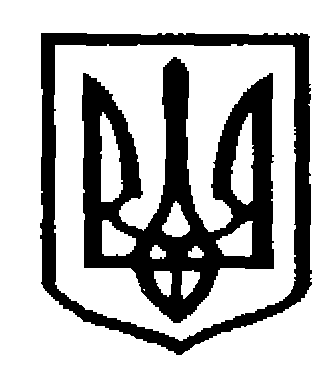 У К Р А Ї Н АЧернівецька міська радаУ П Р А В Л I Н Н Я   О С В I Т Ивул. Героїв Майдану, . Чернівці, 58029 тел./факс (0372) 53-30-87,  E-mail: osvitacv@gmail.com. Код ЄДРПОУ №0214734526.09.2017  №01-34/ 1871                                                                       	Керівникам загальноосвітніх навчальних закладів міста Про надання інформаціїНа виконання плану роботи управління освіти Чернівецької міської ради на 2017/2018 н.р., з метою створення банку даних про класних керівників та педагогів організаторів загальноосвітніх навчальних закладів міста управління освіти Чернівецької міської ради просить Вас надати  інформацію на електронну адресу nimizhan-m@meta.ua  до 01 листопада 2017 року за формами 1-2, що додаються.Начальник  управління  освіти Чернівецької міської  ради                                                        С.В. МартинюкНіміжан С.К., 53-41-86Додаток до листа управління освіти Чернівецької міської ради від 26.09.2017 №01-34/1871ФОРМА 1	Інформаціяпро класних керівників(назва загальноосвітнього навчального закладу міста) станом на 01 листопада 2017 рокуФОРМА 2	Інформаціяпро педагогів-організаторів(назва загальноосвітнього навчального закладу міста)станом на 01 листопада 2017 року№ п/пПІБ класного керівникаДата народженняПредмет  який викладаєкласний керівник (загальний стаж роботи, категорія, педагогічне звання) Загальний стаж роботи класним керівником у навчальному закладі(якщо являється керівником МО класних керівників прохання вказати; якщо являється учасником конкурсу педагогічної майстерності у номінації «Класний керівник» прохання вказати рік участі та перемоги)Клас, в якому у 2017/2018 н.р. працює класним  керівником Кількість учнів у класі (з них:Дівчат -Хлопців -Виховна проблема над якою працює класний керівникПропозиції щодо роботи міського методичного об’єднання класних керівників.№ п/пПІБ педагога-організатораДата народженняПредмет  який викладаєпедагог-організатор (загальний стаж роботи, категорія, педагогічне звання) Загальний стаж роботи педагогом організатором  у навчальному закладі (навантаження)Учнівське самоврядування закладу (назва, кількість учнів, які класи) 2017/2018 н.р. Виховна проблема над якою працює педагог організатор1.Які проблеми частіше  виникають при роботі з учнями?2.Пропозиції щодо роботи міського методичного об’єднання педагогів-організаторів